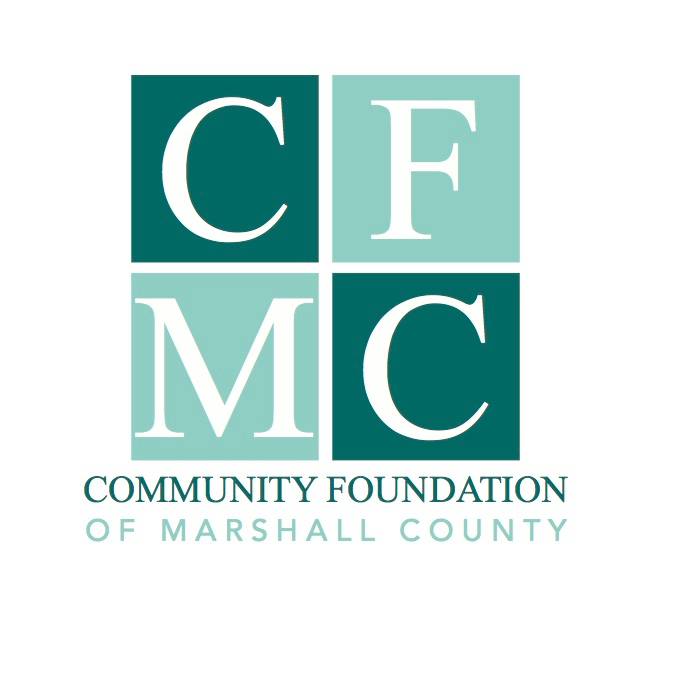 2021 Community Foundation of Marshall County Grant GuidelinesThe Great Marshall County ComebackThe Community Foundation of Marshall County (CFMC) awards grants to nonprofit organizations serving Marshall County, and partners with individuals, families, and organizations to create permanent endowments.  The CFMC is an affiliate of the Community Foundation of Greater Des Moines and is therefore eligible to offer the Endow Iowa Tax Credit.The Great Marshall County ComebackOver 25 months portions of Marshall County have endured three disasters (tornado, COVID-19 and derecho) and the CFMC recognizes this is an unprecedented time for organizations and the citizens they serve.  The CFMC Board of Directors has defined “The Great Marshall County Comeback” as projects where Marshall County comes back stronger and better than before.  Grant GuidelinesThe 2021 Community Foundation of Marshall County (CFMC) Grant opportunity is open through the letter of intent process.  All interested applicants start by submitting a letter of intent to the CFMC Board of Directors for review.  Grant application materials will be offered by invitation only to selected applicants.  Final submissions must include the completed application, along with a detailed project budget.  Funding decisions are made through a competitive application process.2021 Funding Available$65,000 is available for the 2021 grant cycle.EligibilityFunding is available to non-profit, I.R.S. 501(c)(3) tax-exempt organizations, 170(b) units of government organizations or charitable organizations without the above designations through a qualified fiscal sponsor.  Grant ConditionsThe letter of intent must be for a specific projectOne letter of intent may be submitted per organizationThe minimum grant award per project is $1,000 with the maximum not to exceed funding available Projects must be completed by December 31, 2021.Grant Cycle TimelineNovember 5, 2020 at 12:15 p.m. :  Informational Zoom meeting to review 2021 grant cyclehttps://us02web.zoom.us/j/83360869880?pwd=Um1pblBDTlBZVjBaMUU5c0xDYlZxdz09Meeting ID: 833 6086 9880  Passcode: CFMC123Call in Number:  (312) 626-6799 December 1, 2020:  Letter of Intent is due by noonDecember 16-17, 2020:  Applicants notified if they have been invited to complete applicationJanuary 22, 2021:  Grant applicants due by noonMarch, 22, 2021:  Grant Award Ceremony *If you are unable to attend the informational session it is recommended that you contact Julie Hitchins, Executive Director, by phone at 758-3028 or email at director@cfmarshallco.org prior to submitting your letter of intent.Letter of IntentLetters of Intent should include grantee contact information:  individual responsible for answering question, mailing address, email address and phone number and a narrative of the project which demonstrates the following:*Project description*How the proposed project will contribute to the “Great Marshall County Comeback”*Total project cost, amount requested from this grant and other secured funding*If warranted, how the project fulfills one or more of the priorities listed below.Letters of Intent should be no more than two pages in length, using 12 point font, single spaced.  There should be no additional attachments.Projects given priority Projects that will contribute to the “Great Marshall County Comeback”Projects that positively impact the future of Marshall CountyTransformational and/or forward looking projectsEvaluationLetters of Intent will be reviewed and evaluated for:The project’s positive impact on how the citizens of Marshall County live, learn, work and play.The population that your project servesThe financial feasibility and support from other financial and human resources.How the project fits with other community plans (i.e. city plans, community visioning plans).If the project has a well-planned approach, committed leadership and the involvement of individuals with the skills necessary to carry out the project.The use of collaborative strategies that support efficiencies, increase effectiveness and build leadership for achieving broader impact without duplication.Submission ProceduresLetters of Intent must be submitted electronically to the CFMC via email at director@cfmarshallco.org or before Tuesday, December 1, 2020 at noon.You will receive a confirmation email acknowledging receipt of your letter of intent.  If you do not receive an email acknowledging receipt, you must follow up by calling the office at 641.758.3028 by December 2 at 4:00 p.m.Nondiscrimination PolicyThe Community Foundation of Marshall County does not discriminate on the basis of race, ethnicity, color, religion, gender, gender identity or expression, sexual orientation, disabilities, age, status as a veteran, national origin or any other protected class.  Organizations applying for Community Foundation of Marshall County Grants must hold similar standards in provision of services.Program Terms and Limitations CFMC will determine when the grant award is disbursed based on the project presented.  Grant funding must be for expenses incurred after the grant award date.Grant AwardsThe grant recipient may be asked to provide CFMC with photographs and narrative in order to publicize your project via social media, web site, press releases, etc., participate in interviews program at our annual awards ceremony.The grant recipient will be required to submit a final report on or before December 31, 2021.  For more information, please contact Julie Hitchins, Executive Director, by phone at 758-3028 or email at director@cfmarshallco.org